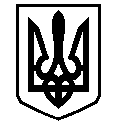 У К Р А Ї Н АВАСИЛІВСЬКА МІСЬКА РАДАЗАПОРІЗЬКОЇ ОБЛАСТІсьомого скликаннясорок третя (позачергова) сесіяР  І  Ш  Е  Н  Н  Я 01 липня  2019                                                                                                             № 19Про затвердження проекту землеустрою щодо відведення та зміну цільового призначення земельної ділянки для розміщення та обслуговування автозаправочної станції в м. Василівка, вул. Мисливська 20 приватному підприємцю  Латипову О.Є.	Керуючись ст.26 Закону України «Про місцеве самоврядування в Україні», ст.ст. 12,71, 122,123,124,125,126 Земельного кодексу України, Законом України «Про внесення змін до деяких законодавчих актів України щодо розмежування земель державної та комунальної власності», «Про землеустрій», «Про оренду землі»,  розглянувши заяву приватного підприємця Латипова Олега Євгеновича, що мешкає в с. Скельки, вул. Партизанська 2,   про затвердження йому проекту землеустрою щодо відведення земельної ділянки для розміщення та обслуговування автозаправочної станції  в м. Василівка, вул. Мисливська 20 та передачу земельної ділянки в оренду, проект землеустрою щодо відведення земельної ділянки, розроблений  ТОВ «ГеоКадастровий  Центр» Василівська міська радаВ И Р І Ш И Л А :	1.Затвердити приватному підприємцю Латипову Олегу Євгеновичу  проект землеустрою щодо відведення земельної ділянки, кадастровий номер 2320910100:03:002:0024, площею 0,0467 га для розміщення та обслуговування автозаправочної станції  (згідно КВЦПЗ – землі промисловості, транспорту, зв’язку, енергетики, оборони та іншого призначення, 12.04 – для розміщення та експлуатації будівель і споруд автомобільного транспорту та дорожнього господарства) в м. Василівка, вул. Мисливська 20.	2.Змінити приватному підприємцю Латипову Олегу Євгеновичу цільове призначення земельної ділянки, кадастровий номер 2320910100:03:002:0024, площею 0,0467 га із земель житлової та громадської забудови для будівництва та обслуговування будівель торгівлі на землі промисловості, транспорту, зв’язку, енергетики, оборони та іншого призначення для розміщення та експлуатації будівель і споруд автомобільного транспорту та дорожнього господарства) в м. Василівка, вул. Мисливська 20.3.Припинити  приватному підприємцю Латипову Олегу Євгеновичу договір оренди землі, кадастровий номер 2320910100:03:002:0024, площею 0,0467 га із земель житлової та громадської забудови  для  розміщення торгівельно-виставочного майданчику з офісом, службовими приміщеннями та кафетерію з літнім майданчиком (згідно  КВЦПЗ – для будівництва та обслуговування будівель торгівлі ) в м. Василівка, вул. Мисливська 20, що укладений з Василівською міською радою  19 лютого 2019 року, право оренди зареєстроване в державному реєстрі  25 березня 2019 року, номер запису  30952534.4.Передати приватному підприємцю  Латипову Олегу Євгеновичу в оренду строком на п’ять років земельну ділянку, кадастровий номер 2320910100:03:002:0024, площею 0,0467 га  для розміщення та обслуговування автозаправочної станції  ( згідно КВЦПЗ – землі промисловості, транспорту, зв’язку, енергетики,оборони та іншого призначення, 12.04.-для розміщення та експлуатації будівель і споруд автомобільного транспорту та дорожнього господарства) в м. Василівка, вул. Мисливська 20.5. Зобов’язати  приватного підприємця Латипова Олега Євгеновича в місячний термін укласти з Василівською міською радою договір оренди землі, кадастровий номер 2320910100:03:002:0024, площею 0,0467 га  для розміщення та обслуговування автозаправочної станції  (згідно КВЦПЗ – землі промисловості, транспорту, зв’язку, енергетики, оборони та іншого призначення, 12.04.- для розміщення та експлуатації будівель і споруд автомобільного транспорту та дорожнього господарства) в м. Василівка, вул. Мисливська 20.	 6. Контроль за виконанням цього рішення покласти на постійну комісію міської ради з питань земельних відносин та земельного кадастру, благоустрою міста та забезпечення екологічної безпеки життєдіяльності населення.Міський голова                                                                                                     Л.М. Цибульняк